CALENDARIO DE REUNIONES EN 2021Documento preparado por la Oficina de la UniónDescargo de responsabilidad: El presente documento no constituye un documento de política u orientación de la UPOV.	Las fechas propuestas para las reuniones de la UPOV en 2021, 2022 y 2023 figuran en los Anexos del presente documento.	La propuesta ha sido elaborada sin perjuicio de la decisión que puedan adoptar los órganos competentes de la UPOV en lo relativo a la celebración de las reuniones o sus fechas.	Se invita al Consejo a aprobar el calendario de reuniones en 2021 y a considerar las fechas provisionales de las reuniones de 2022 y 2023.[Siguen los Anexos]ANEXO ICALENDARIO DE REUNIONES EN 2021presentado por orden de los órganosConsejo	C/55	29 de octubreComité Consultivo 	CC/98	28 de octubreComité Administrativo y Jurídico	CAJ/78	27 de octubre	EAF/17	25 de marzo (por la mañana)	EAF/18	26 de octubre (por la noche)		Reunión sobre la elaboración de un formulario electrónico de solicitud (EAF)Comité Técnico	TC/57	25 y 26 de octubre	TC-EDC	23 y 24 de marzo;  24 y 25  de octubre (por la noche)
Comité de Redacción Ampliado (TC-EDC)Grupo de Trabajo Técnico sobre Plantas Agrícolas (TWA)	TWA/50	21 a 25 de junio, Arusha (República Unida de Tanzanía)Grupo de Trabajo Técnico sobre Automatización y Programas Informáticos (TWC)	TWC/39	(fecha y lugar por determinar)Grupo de Trabajo Técnico sobre Plantas Frutales (TWF)	TWF/52	12 a 16 de julio, Zhengzhou (China)Grupo de Trabajo Técnico sobre Plantas Ornamentales y Árboles Forestales (TWO)	TWO/53	7 a 11 de julio, Roelofarendsveen (Países Bajos)Grupo de Trabajo Técnico sobre Hortalizas (TWV)	TWV/55	3 a 7 de mayo, Antalya (Turquía)Grupo de Trabajo sobre Técnicas Bioquímicas y Moleculares, y Perfiles de ADN en particular (BMT)	BMT/20	(fecha y lugar por determinar)[Sigue el Anexo II]ANEXO IICALENDARIO DE REUNIONES EN 2022presentado por orden de los órganosMARZO DE 2021	Martes 23 y miércoles 24	TC-EDC	Jueves 25 (por la mañana)	EAF/17MAYO DE 2021	Lunes 3 a viernes 7	TWV/55JUNIO DE 2021	Lunes 7 a viernes 11	TWO/53	Lunes 21 a viernes 25	TWA/50JULIO DE 2021	Lunes 12 a viernes 16	TWF/52OCTUBRE DE 2021	Domingo 24	TC-EDC	Lunes 25	TC/57	Lunes 25 (por la noche)	TC-EDC	Martes 26	TC/56	Martes 26 (por la noche)	EAF/18	Miércoles 27	CAJ/78	Jueves 28	CC/98	Viernes 29	C/55(fecha y lugar por determinar)	TWC/39		BMT/20[Sigue el Anexo III]ANEXO IIICALENDARIO DE FECHAS PROPUESTAS PARA
2022 Y 2023MARZO DE 2022 (semana 12)	Martes 22 y miércoles 23	TC-EDCOCTUBRE DE 2022 (semana 43)	Domingo, 23	TC-EDC	Lunes 24	TC/58	Lunes 24 (por la noche)	TC-EDC	Martes 25	TC/58	Miércoles 26	CAJ/79	Jueves 27	CC/99	Viernes 28	C/56MARZO DE 2023 (semana 12)	Martes 21 y miércoles 22	TC-EDCOCTUBRE DE 2023 (semana 43)	Domingo 22	TC-EDC	Lunes 23	TC/59	Lunes 23 (por la noche)	TC-EDC	Martes 24	TC/59	Miércoles 25	CAJ/80	Jueves 26	CC/100	Viernes 27	C/57[Fin del Anexo III y del documento]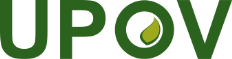 SUnión Internacional para la Protección de las Obtenciones VegetalesConsejoQuincuagésima cuarta sesión ordinaria
Ginebra, 30 de octubre de 2020C/54/8Original: InglésDate: 14 de agosto de 2020para el examen por correspondencia